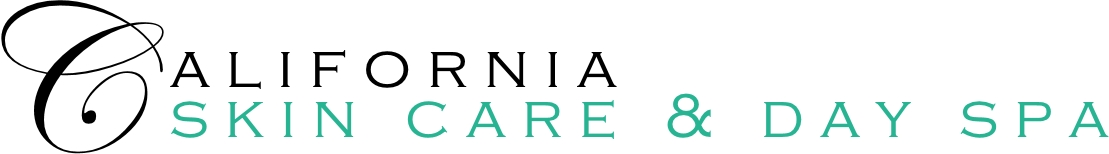 New Client Questionnaire | MassagePLEASE PRINT LEGIBLYName ________________________Date_____________Email_________________________________ Address ______________________________________ City/State/Zip ___________________________ Phone: ______________Work: _______________Cell: _______________ Birthday ___/___/___  Occupation ________________________________ Referred ________________________________In Case of Emergency Please Contact ______________________________Phone________________ General | Medical Information Y     N    Have you ever had a professional massage? If yes, how often?  	 	 	 	 	 Y     N    Are you pregnant? If yes, how far along are you? (Females only)	 	 	 	 	              Y     N    Are you sensitive to touch/pressure in any area? (Ticklish?)  	 	 	 	 	 Y     N    Are you allergic or sensitive to any oils (essential oils, nut oils, scents)? If yes, please list:  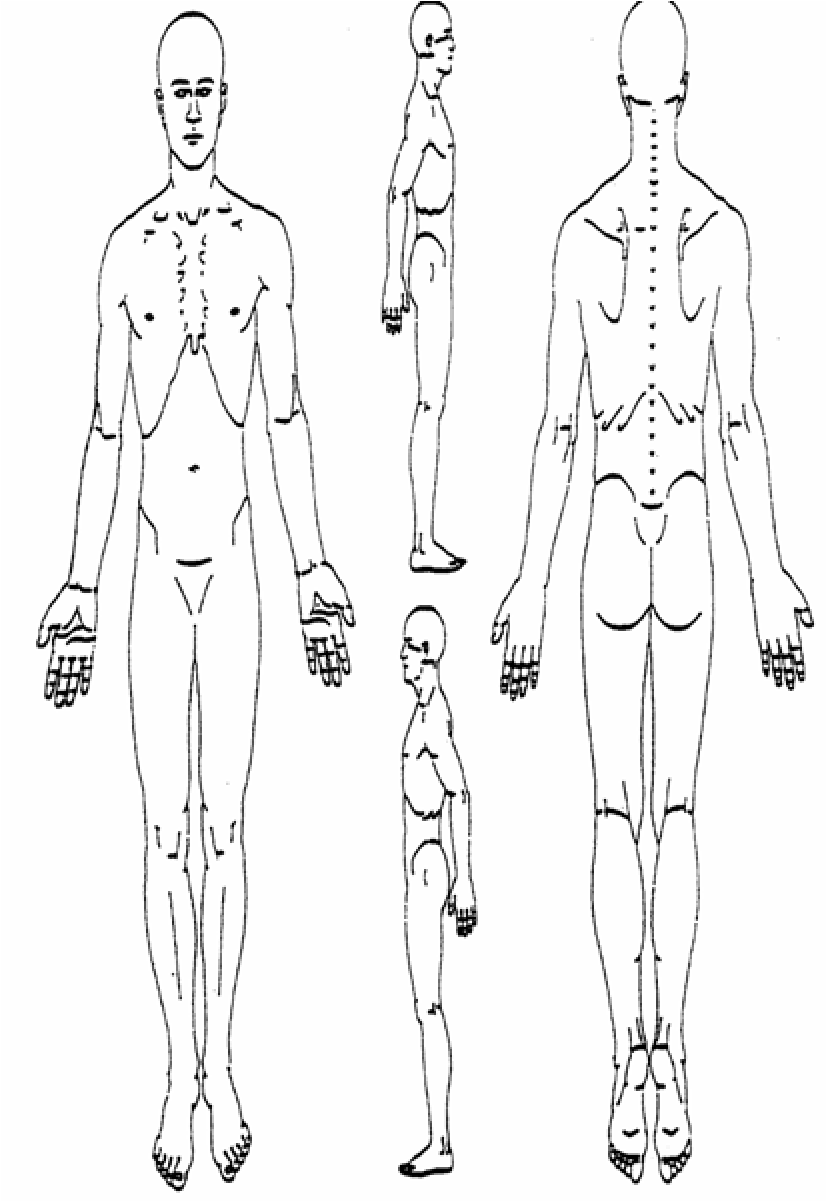 Indicate Areas of Pain/Tension(Turn over)WaiverPlease take a moment to read and initial all the following statements:If I experience pain or discomfort during the session, I will at once inform my therapist so that pressure/strokes can be adjusted to my level of comfort. I will not hold my therapist responsible for any pain or discomfort I experience during or after the session. _____ I understand that the services offered today are not a substitute for medical care. I understand that my therapist is not qualified to perform spinal or skeletal adjustments, diagnose, prescribe, or treat physical or mental illness._____ I affirm that I have notified my therapist of all known medical conditions and injuries. _____ I agree to inform the therapist of any changes in my health and medical condition. I understand that there shall be no liability on the therapist’s part should I forget to do so. _____ I understand that massages and/or body treatments are entirely therapeutic & non-sexual in nature.          _____ Information & Suggestions Prior to your treatment, please remove contact lenses and all jewelry. Pull long hair back with a clip or band. Please communicate effectively with Spa regarding any concerns.In general, massages/body treatments are given while you are unclothed. However, you may choose to wear undergarments or a swimsuit. You will be covered with a top sheet throughout your massage session. Certain Body treatments require minimal clothing to only underwear. This is your time, and you should be as comfortable as possible.Feel free to ask your therapist any questions before, during, or after the session. Your therapist is a highly trained professional and will be happy to make you feel informed and comfortable.I have received the policy statement and have read and agree to the policies therein. I understand that by receiving services from California Skin Care & Day Spa, that I am responsible for any financial obligation towards all treatments provided. There are no refunds on services and all sales are final. Client: ______________________________________________________________________ Signature: ___________________________________________________________________ Date: _______________________________________________________________________Therapist Signature: ___________________________________________________________________________ 